СОВЕТ ДЕПУТАТОВ муниципального образования Чёрноотрожский сельсовет Саракташского района оренбургской областитретий созывР Е Ш Е Н И Е двадцать пятого  заседания Совета депутатов Чёрноотрожского сельсовета третьего созыва07.09.2018                                  с. Черный Отрог                                 № 160О внесении изменений в генеральный план муниципального образования Чёрноотрожский сельсовет Саракташского района Оренбургской области  В соответствии со ст. 24 Градостроительного кодекса Российской Федерации, ст. 14, 28 Федерального закона от 6 октября 2003 года № 131-ФЗ «Об общих принципах организации местного самоуправления в Российской Федерации», Уставом муниципального образования Чёрноотрожский сельсовета Саракташского района Оренбургской области Совет депутатов Чёрноотрожского  сельсоветаР Е Ш И Л :1. Внести изменения в генеральный план муниципального образования Чёрноотрожский сельсовет Саракташского района Оренбургской области, утвержденный решением Совета депутатов Саракташского района от 09.08.2013 года №305 «Об утверждении генерального плана муниципального образования Чёрноотрожский сельсовет Саракташского района Оренбургской области»,  согласно приложению к настоящему решению. 2. Настоящее решение вступает в силу после его обнародования и подлежит размещению на официальном сайте муниципального образования Чёрноотрожский сельсовет  Саракташского района Оренбургской области в сети «Интернет.3. Контроль за исполнением данного решения возложить на постоянную комиссию по бюджетной, налоговой и финансовой политике, собственности и экономическим вопросам, торговле и быту (Никитчук В.А.).Глава муниципального образования,председатель Совета депутатов                                                 З.Ш. ГабзалиловРазослано: депутатам, прокуратуре района, постоянной комиссии, официальный сайт администрации сельсовета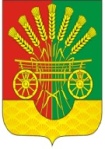 